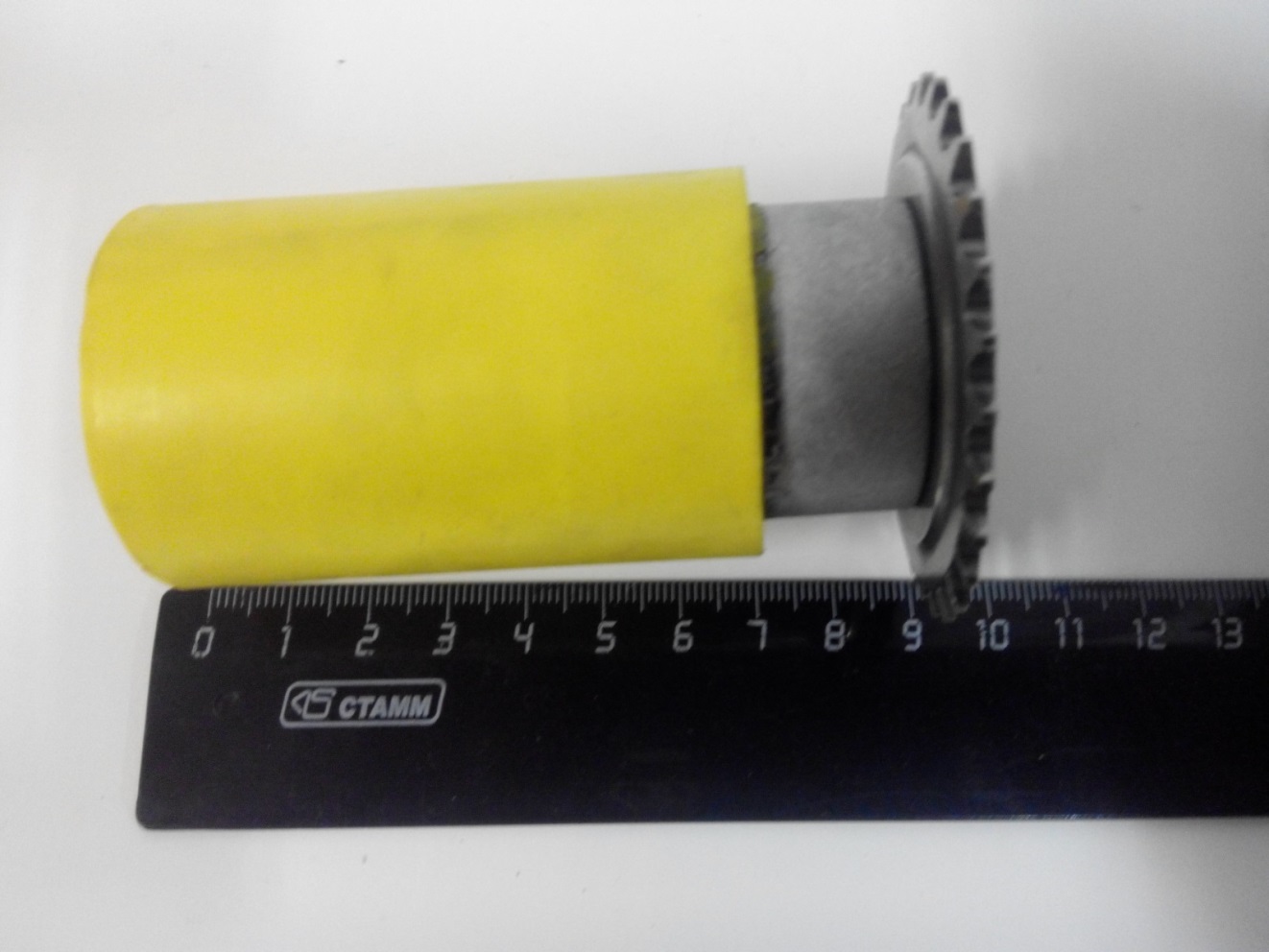 Код из 1САртикулНаименование/ Бренд/ПоставщикГабаритыД*Ш*В,ммВес,грМатериалМесто установки/НазначениеF0034721  70BR300-02AРолик подачи в сборе 70BR300-02AD=60 H=88D=44D=25Металл,полиуретанКромкооблицовочный станок BR300/ITM300F0034721  70BR300-02AComaticD=60 H=88D=44D=25Металл,полиуретанКромкооблицовочный станок BR300/ITM300